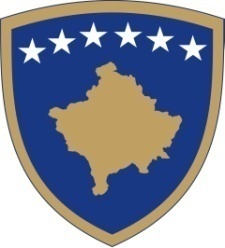 
Republika e KosovësRepublika Kosova-RepublicofKosovoQeveria - Vlada - GovernmentDatum: 29.03.2024198. sednica Vlade Republike Kosovo održaće se 02.04.2024. godine, u 10:00 časova, zgrada Vlade, sala P-31.DNEVNI RED Razmatranje Nacrta zakona o ratifikciji  Vojnog okvirnog sporazuma između Vlade Republike Kosovo i Vlade Republike Turske (MO)Razmatranje Nacrta zakona o ratifikaciji  Kreditnog  sporazuma između Republike Kosovo i Evropske banke za obnovu i razvoj o  projektu  tretiranja otpadnih voda  u Uroševcu (MFRT)Razmatranje Nacrta zakona o Ispitu Državne Mature (MONTI)Razmatranje Nacrta zakona o ratifikaciji  Amandmana br. 1. Finansijskog sporazuma između Republike Kosovo i Evropske unije o  programu IPA 2020 (KP)Razmatranje nacrta uredbe o  grbu  i pečatu Kancelarije generalnog inspektora i inspekcijskih organa, kao i o  identifikacionom  dokumentu  inspektora Republike Kosovo (KP)Razmatranje Nacrta administrativnog uputstva o sadržaju zapisnika o inspekciji (KP)Razmatranje Nacrta Administrativnog uputstva o  sprečavanju  i zabrani  opasnih oblika dečijeg rada na Kosovu (MP)Razmatranje Predloga-odluke o usvajanju  Nacionalnog  programa za evropske integracije (NPEI) 2024-2028 (KP)Razmatranje Predloga-odluke o usvajanju  Deklaracije o srednjoročnim prioritetima Vlade 2025-2027 (KP)Razmatranje Zahteva Ministarstva administracije lokalne samouprave za dodelu budžetskih sredstava za subvencionisanje izgradnje kuća za pripadnike manjinskih zajednica u opštinama: Severna Mitrovica, Zvečan, Leposavić i Zubin Potok (MFRT)Razmatranje Predloga-odluke o formiranju Međuinstitucionalne radne grupe, za pripremu učešća Republike Kosovo, na EXPO 2025 / Osaka (MSPD)Razmatranje Predloga-odluke o  formiranju  Saveta za bezbednost saobraćaja na putevima (MSPPI)Razmatranje konačnog Predloga-odluke o  dodatnoj eksproprijaciji, u javnom interesu, nepokretnosti za potrebe realizacije  Projekta: Izgradnja autoputa Priština-Gnjilane-Dheu i Bardhe/Bela zemlja , deonica  Banule-Bresaljce  (MSPPI)Razmatranje Predloga-odluke o daljem  razmatranju zahteva za eksproprijaciju, u javnom interesu, nepokretnosti bivše društvene imovine DI „Progres“ za potrebe realizacije  Projekta: „Izgradnja Pritvorskog centra i Kazneno-popravne  institucije  u Prizrenu'' za potrebe Ministarstva pravde (MSPPI)Razmatranje Predloga-odluke o  ažuriranju Državne liste strateških roba dvostruke namene, pozivajući se na Listu Evropske unije, za robu  koja su stavlja  pod kontrolu iz razloga nacionalne bezbednosti, spoljne politike, javne bezbednosti ili iz razloga ljudskih  prava (MIPT)Razmatranje Nacrta strateškog plana razvoja zdravstvenog informacionog sistema 2024-2030 (MZ)Razmatranje Nacrta koncept-dokumenta za oblast civilnog vazduhoplovstva (MSPPI)Razmatranje Nacrta koncept-dokumenta za sredstva za zaštitu bilja (MPŠRR)Informisanje Kabineta Vlade o Izveštaju o oceni zakonitosti akata skupština opština za period januar - decembar 2023. godine (MALS)Informisanje Kabineta Vlade o Izveštaju o radu opština u  2023. godini (MALS ) Razno